
NUCHATLAHT 
DIRECT DEPOSIT FORM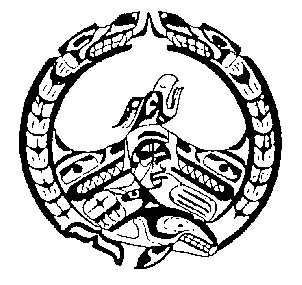 Name or Organization: _______________________________________Contact Email:
I hereby authorize Nuchatlaht to deposit into the account indicated below.________________________________		_________________________
     Authorized Signature			       		Date Signed
Please attach a void cheque to this Direct Deposit Form.

Once completed, please email to finance@nuchatlaht.com with the subject line “Direct Deposit Form”. Alternatively, you may fax to 250-332-5907Name of BankAddress of BankBank Phone NumberInstitution NumberTransit NumberAccount Number